D2N2 Local Enterprise Partnership Brief for Private Sector Board Member positions 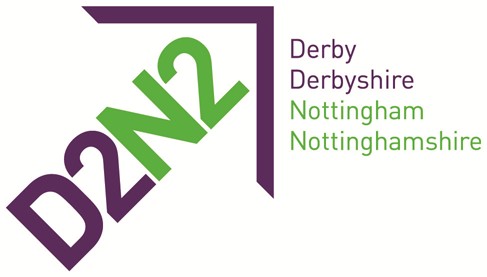 ContentsD2N2 Local Enterprise Partnership: An Introduction Job Description – Board MembersTimetable for ApplicationsD2N2 Local Enterprise PartnershipD2N2 is the Local Enterprise Partnership (LEP) for Derby, Derbyshire, Nottingham and Nottinghamshire.Local Enterprise Partnerships are locally-owned partnerships between the public and private sector.  The private-sector led partnerships play a central role in deciding local economic priorities and undertaking activities to drive economic growth and create local jobs.The role of LEPs in driving local economic growth has been re-inforced by Government in the publication of the ‘Strengthened Local Enterprise Partnerships’ review published in July 2018.D2N2 is the fifth largest of the 38 LEPs in England, covering an area with a population of more than two million people and an economic output of around£45 billion GVA (Gross Value Added).Our goal is to improve the productivity of our economy through inclusive growth. Our vision is of a more prosperous, better connected, and increasingly resilient and competitive economy.We will deliver this through a number of key actions set out in our Strategic Economic Plan:Build a stronger LEP with an effective Local Industrial Strategy;Support our businesses to improve their productivity;Utlise and develop our knowledge and innovation strengths in our key sectors;Address the skills challenges in our area to support the needs of employees and businesses in a changing economy;Seek investment to deliver the infrastructure necessary for world class transport and digital connectivity;Work with partners to realise the full economic potential from HS2.D2N2 is led and governed by its Board; made up of high-profile and respected business leaders, local authority leaders and representatives of the higher education, further education and voluntary sectors from across the D2N2 area.D2N2 is now looking to recruit additional private sector board members to strengthen the capability and capacity of the board to deliver the economic vision for its area. We are looking for candidates from the key business sectors in the area and from all across Derby, Derbyshire, Nottingham and Nottinghamshire.Further details on the role and application process is included below.Job Description – Private Sector Board MembersRole of Board MembersProvide strategic input to the Board on driving the growth of the D2N2 LEP area’s economy from a private sector perspective.Actively seek to promote the interests of the LEP at key opportunities to influence Government and business, with the broad aim of securing investment in the D2N2 LEP area.Contribute to a clear and informed view of the strengths, weaknesses, opportunities and threats facing the D2N2 area’s economy.Contribute to the further development and help to drive implementation of the LEP’s work programme, addressing the key priorities for economic growth.Contribute to the further development of the LEP’s strategy and governance, in particular in the context of the development and implementation of the Local Industrial Strategy.Champion the work of the Board, its objectives, outcomes and results to relevant partners, organisations, networks and business organisations.Adhere at all times to high standards of ethics and governance in public life.Experience and AttributesBoard Members must be able to demonstrate the following:A clear strategic vision, excellent communication and leadership skills, and a demonstrable understanding of the drivers of economic prosperity.Significant experience of leading a successful business based within the D2N2 area in one of the key sectors, to demonstrate credibility and achievement as a driver of private sector growth in the D2N2 area.Well-connected, with demonstrable links with other businesses and organisations.Knowledge and passion for the economic and business drivers which will enhance the vitality and competitiveness of D2N2Preparedness to assume leadership roles on specific issues by agreement with the Chair to help drive work forward across the Partnership between formal Board meetings.Commitment to serve for up to three years at regular LEP Board meetings, other events and to champion the work of the Local Enterprise Partnership.Time CommitmentIt is anticipated that Board members will on average be asked to contribute one to two days per month to fulfil this role, for which expenses only will be available.Timetable for ApplicationThe closing date for applications is noon on Friday 21st December 2018. It is anticipated that those shortlisted will be invited for discussions with LEP Board members in early January.Applications should quote the reference D2N2 Board Application and should include a letter outlining how your experience and networks would benefit the LEP, paying particular attention to the ‘Experience and Attributes’ criteria as outlined above.All applications will be acknowledged. Please submit your application as follows:By email (preferred) to sally.hallam@d2n2lep.orgBy post marked ‘Strictly Private and Confidential’ to:Sally Hallam D2N2 LEP8 Experian Way NG2 Business Park NottinghamNG2 1EPFor any initial enquiries in confidence, please contact Sajeeda Rose on 07879 350140or sajeeda.rose@d2n2lep.org